ОФИЦИАЛЬНЫЙ ПЕЧАТНЫЙ ОРГАН АДМИНИСТРАЦИИМУНИЦИПАЛЬНОГО ОБРАЗОВАНИЯ СЕЛА САДОВОГОИНФОРМАЦИОННЫЙ ВЕСТНИКАДМИНИСТРАЦИИ СЕЛА САДОВОГОСОВЕТА ДЕПУТАТОВ МУНИЦИПАЛЬНОГО ОБРАЗОВАНИЯ СЕЛА САДОВОГО АРЗГИРСКОГО РАЙОНА СТАВРОПОЛЬСКОГО КРАЯРЕШЕНИЕ                     08 сентября 2016 года                              с. Садовое                                  № 17О внесении изменений и дополнений в решение Совета депутатов муниципального образования села Садового Арзгирского района Ставропольского края № 24 от 18.12.2015 года «О бюджете муниципального образования села Садового Арзгирского района Ставропольского края на 2016 год»В соответствии с Законом Ставропольского края от 11.04.2016 г. №45-кз «О внесении изменений в закон Ставропольского края «О бюджете Ставропольского края на 2016 год», в соответствии с Уставом муниципального образования села Садового Арзгирского района Ставропольского края и Положением о бюджетном процессе в муниципальном образовании села Садового Арзгирского района Ставропольского края, рассмотрев обращение главы муниципального образования села Садового Арзгирского района Ставропольского края, Совет депутатов муниципального образования села Садового Арзгирского района Ставропольского краяРЕШИЛ:1. Внести в решение Совета депутатов муниципального образования села Садового Арзгирского района Ставропольского края № 24 от 18.12.2015г. «О бюджете муниципального образования села Садового Арзгирского района Ставропольского края на 2016 год» следующие изменения:1.1. Утвердить основные характеристики бюджета муниципального образования села Садового Арзгирского района  Ставропольского края (далее местный бюджет) на 2016 год:а) общий объем доходов местного бюджета на 2016 год в сумме 8048,44000 тыс. рублей;б) общий объем расходов местного бюджета на 2016 год в сумме 9957,05263 тыс. рублей;в) дефицит местного бюджета на 2016 год в сумме 1908,61263 тыс. рублей.1.2. Приложение 1 изложить в новой редакции:Источники финансирования дефицита местного бюджета и погашения долговых обязательств муниципального образования села Садового Арзгирского района Ставропольского края на 2016 год (тыс. рублей)1.3. Приложение № 2 «Перечень главных администраторов доходов местного бюджета - органа местного самоуправления муниципального образования села Садового Арзгирского района Ставропольского края» изложить в новой редакции:* В части доходов, зачисляемых в местный бюджет1.4. Приложение 5 «Распределение доходов местного бюджета в соответствии с классификацией доходов бюджетов бюджетной классификации Российской Федерации на 2016 год изложить в новой редакции: (тыс.рублей)1.5. Приложение № 6 «Распределение бюджетных ассигнований  по главным распорядителям средств местного бюджета, разделам (Рз) и подразделам (ПР), целевым статьям (муниципальным программам и не программным направлениям деятельности) (ЦСР) и группам видов расходов (ВР) классификации расходов бюджетов и ведомственной структуре расходов бюджета (Вед) на 2016 год» изложить в новой редакции:(тыс. рублей)1.6. Приложение 7 изложить в новой редакции:Распределение бюджетных ассигнований по целевым статьям (муниципальным программам и не программным направлениям деятельности) (ЦСР) и группам видов расходов (ВР) классификации расходов бюджетов  на 2016 год(тыс. рублей)1.7. Приложение 8 «Распределение бюджетных ассигнований по разделам (Рз) и подразделам (ПР), классификации расходов бюджетов на 2016 год» изложить в новой редакции: (тыс. рублей)2. Контроль за выполнением настоящего решения возложить на комиссию по экономической политике муниципального образования села Садового Арзгирского района Ставропольского края.3. Настоящее решение вступает в силу на следующий день после дня его официального опубликования.Председатель Совета депутатовмуниципального образования села Садового Арзгирского района Ставропольского края                                                                      А.А. БерченкоГлава муниципального образования села Садового Арзгирского района  Ставропольского края                                                                       К.Н. Пинчук « Терроризм-война против беззащитных»02 сентября 2016 года в МКУ «Центр культуры и досуга» муниципального образования села Садового Арзгирского района Ставропольского края,, прошел час памяти «Терроризм – война против беззащитных» посвященный Дню солидарности в борьбе с терроризмом,  на который были приглашены учащиеся 8-11 классов. Главными целями и задачами данного мероприятия  являлись: -формирование у подростков представления о терроризме как историческом и политическом явлении;-воспитание чувства сострадания и соучастия к жертвам терроризма, неприятия жестокости и насилия;-способствование  воспитанию толерантного отношения друг к другу;-акцентрирование внимания подростков на необходимости проявления бдительности с целью профилактике совершения террористических актов.Ведущие директор МКУ «Центра культуры и досуга» Е.Г.Стаценко и ведущий библиотекарь С.В.Лободина напомнили ребятам хронологию  самых громких терактов за последние 15 лет, произошедших на территории Российской Федерации. Прозвучали стихи: «Теракты» в исполнении Ани Кисилевой, «Слезы Беслана» читала Настя Коломиец, и «Жертвам терактов» в исполнении Лизы Потеевой и Алины Рожко. В память всех погибших во время террористических актов была объявлена минута молчания.В заключении ведущие выразили уверенность и надежду, что когда-нибудь слово «терроризм» исчезнет из нашей жизни навсегда.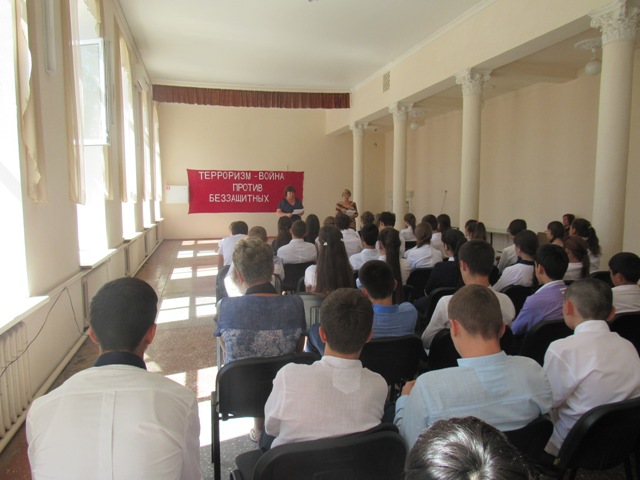 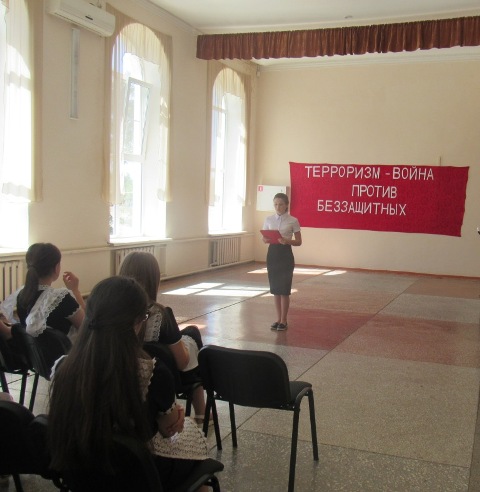 ПАМЯТКА домовладельцу, квартиросъемщику по правилам пожарной безопасности.
В целях предупреждения возможных причин возникновения пожаров в жилых домах и домовладениях
ЗАПРЕЩАЕТСЯ:- разводить костры на территории домовладения, оставлять их без присмотра, оставлять незатушенными угли;
- забивать наглухо и загромождать имеющиеся выходы, используемые для целей эвакуации в случае пожара;
- курить и пользоваться открытым огнем в жилых помещениях, кладовых;
- хранить легковоспламеняющиеся и горючие жидкости в коридорах, под лестничными клетками, в подвалах домов;
- эксплуатировать неисправную электропроводку;
- использовать утюги, электроплитки без несгораемых подставок;
- оставлять без присмотра включенными в электросеть электроприборы (за исключением холодильников);
- применять для отопления нестандартные отопительные электроприборы;
- выполнять меры предосторожности при пользовании газовыми приборами;
- участки, прилегающие к жилым домам должны своевременно очищаться от горючих отходов, мусора, тары, опавших листьев или сухой травы;
- загромождать проезды, подъезды, территории домовладения и противопожарные разрывы между строениями горючими материалами;
- производить перепланировку и застройку домовладений без согласования и разрешения органов архитектуры;
- жилые дома и квартиры должны быть обеспечены первичными средствами пожаротушения.
- скирды (стога) грубых кормов должны располагаться на расстоянии не менее 15 м. до линии электропередач и не менее 50 м. до зданий и сооружений.
При обнаружении пожара каждый гражданин ДОЛЖЕН:
- незамедлительно сообщить о пожаре по телефону в пожарную охрану (при этом необходимо назвать адрес объекта, место возникновения пожара, свою фамилию и номер телефона);
- принять по возможности меры по эвакуации людей; встретить машину пожарной охраны и сообщить где могут быть люди.
НОМЕР ТЕЛЕФОНА ПОЖАРНОЙ ЧАСТИ- 85,    58-1-41  адрес:  с.  Садовое,   ул. Воробьева, 37 а.   НА ПОЖАРНОЙ ЧАСТИ- 58-1-23 ПРЕДУПРЕЖДЕНИЕУважаемые жители села!Администрация муниципального образования села Садового Арзгирского района Ставропольского края предупреждает Вас о том, что за нарушение Правил прогона и выпаса сельскохозяйственных животных и птицы Вы будете привлечены к административной ответственности Закона СК № 20-кз от 10.04.2008 года.Статья 2.3 часть 1 - нарушение правил выпаса и прогона сельскохозяйственных животных и птицы влечет наложение административного штрафа в размере от 1000 до 3000 рублей.Статья 2.3 часть 2 - нарушение правил выпаса и прогона сельскохозяйственных животных и птицы, повлекшие потравы чужих сенокосов, посевов и иных сельскохозяйственных угодий, повреждение или уничтожение насаждений влечет наложение административного штрафа в размере от 2000 до 5000 рублей. Администрация МО с. СадовогоНа основании решения краевого штаба народных дружин Ставропольского края на территории муниципального образования села Садового создана Добровольная Народная дружина «Садовская» по общественного порядка, в которую входит Пожарная часть 85 в количестве 5 человек. Командиром добровольной народной дружины назначен начальник ПЧ 85 Пинчук В.П. Совместно с приняли активное участие в охране общественного порядка в период проведения новогодних мероприятий на территории села и здании Центра культуры и досуга и МКОУСОШ №8 села Садового.Администрация села СадовогоАрзгирского районаВНИМАНИЕ!Администрация МО села Садового Арзгирского района УБЕДИТЕЛЬНО просит всех жителей села принять активное участие по прополке карантинного сорняка (амброзия полыннолистная, паслен, конопля, лопух) около личных подворий и на территории села.  Администрация села СадовогоАрзгирского районаОБЪЯВЛЕНИЕ!Просьба ко всем жителям села Садового, имеющих домашних животных (собак) привязать или закрыть на домашнее содержание.  Лицам, не выполняющим  закон СК № 20-кз от 10.04.2008 года ст. 2.4 «Нарушение правил содержания животных» влечет наложению административного штрафа.Администрация села СадовогоАрзгирского районаОБЪЯВЛЕНИЕ!Запрещен вывоз мусора за границы свалки.Лица, не выполнившие правила благоустройства населенного пункта, на основании закона Ставропольского края будут привлечены к административной ответственности, согласно ЗСК 20-кз от 10.04.2008 года ст. 4.8 (штраф 3000 рублей)Администрация села СадовогоАрзгирского районаПамятка по профилактике наркоманииНаркомания  - опасное заболевание не только для самого человека, но и для общества.Наркомания  наносит катастрофический ущерб личности. Ложь, предательство, преступления, распад семей, смертельные болезни, все это спутники  наркомании. Порядка 70% ВИЧ инфицированных больных получили смертельный вирус вследствие употребления наркотиков. В свете этих данных становиться понятным, что  профилактика   наркомании  крайне важна.  Наркоманию  легче предупредить, чем потом вылечить. Ведь лечение  наркомании  часто безрезультатно. Любой реабилитационный центр или наркологическая клиника ставит перед собой цель справиться с  наркоманией, но эта цель достигается не всеми. Поэтому  профилактика   наркомании  становиться важнейшим инструментом в предупреждении  наркомании. Важнейшим моментом по-прежнему остается пример родителей, в особенности в том, что касается трезвого образа жизни. Важно, чтобы родители понимали, что  профилактика   наркомании  может уберечь их ребенка от  наркомании.  Профилактика   наркомании  возможна при наличии открытого общения и доверительных отношений в семье. Сегодня в России средний возраст, в котором дети уже пробуют наркотики 14 лет. Опросы среди наркоманов выявили безрадостную картину: на вопрос, почему вы не поговорили с родителями о том, что вам предлагают попробовать наркотики, 100% ребят отвечали, что будет скандал, запретят гулять, запретят дружить и т.п. На вопрос с кем бы вы посоветовались относительно приема наркотиков, 99% назвали друзей. Из этого можно сделать вывод, что запретительная, диктаторская тактика в общении и воспитании детей делает для них невозможным получить помощь в семье. Такая тактика делает ребенка не защищенным перед соблазнами. Сегодняшний подросток скорее поверит друзьям, чем родителям. Почему? Друзья не осудят, друзья не накажут, друзья не лишат прогулок и т.д.Профилактика   наркомании  в семье в виде бесед с ребенком не всегда дает результат. Взрослые часто совершают ошибку, не уважая мнение ребенка, не прислушиваясь к нему. Если ребенок оступился, что-то сделал не правильно, обычно его накажут, а не помогут разобраться и исправить ошибку. К подростковому возрасту, ребенок уже сформулировал для себя принцип общения с родителями: говорить о своих проблемах как можно меньше, дабы избежать нотаций и наказаний. Но проблемы ребенка от этого не решаются, и он идет с ними к друзьям. И благо если они хорошие, а если нет? Поэтому  профилактика   наркомании  должна начинаться с уважения к личности ребенка, с открытого общения и взаимопонимания в семье. Тогда  профилактика   наркомании  даст результат. ОСТОРОЖНО: НАРКОТИКИ!ПАМЯТКА ДЛЯ ПОДРОСТКОВ.Что такое  наркомания? Это болезненное, непреодолимое пристрастие к наркотическим средствам, лекарствам, таблеткам. Это страшная, мучительная болезнь! Как люди становятся наркоманами? К  наркомании  людей принуждают! Тут кроется ужасный обман. Наркотики стоят очень дорого. Люди, распространяющие их, получают огромную прибыль. Трудом таких денег не заработать. Но продавцам нужны покупатели, т.е. нужны несчастные, привыкшие к наркотикам, готовые отдать любые деньги за дозу. Поэтому новичкам первую дозу предлагают почти бесплатно, уговаривают: «Попробуй, от одного раза ничего не случится. Ты что, трус?». Но смелым может считать себя только тот, кто не идет на поводу у других, кто может твердо сказать «нет». Ни под каким предлогом, ни под каким видом, ни из любопытства, ни из чувства товарищества, ни в одиночку, ни в группе не принимайте наркотик!Привыкание к этому яду происходит с первого раза и навсегда. От  наркомании  практически невозможно излечиться.Это пагубное пристрастие разрушает организм человека, ведет к деградации личности, калечит жизнь не только наркомана, но и его близких. На девочек наркотики действуют еще страшнее, чем на мальчиков, и вылечить их почти невозможно. Наркоман ради дозы способен на обман, кражу, даже убийство, его ничто не остановит.Если же вас заставляют принять наркотик, угрожают вам, немедленно посоветуйтесь с тем из взрослых, кому вы доверяете. НАРКОТИК – ЭТО ЯД!СООБЩЕНИЕ В соответствии со статьей 39.18 Земельного кодекса Российской Федерации, администрация муниципального образования села Садового Арзгирского района Ставропольского края сообщает о наличии земельного участка, с кадастровым номером 26:10:070101:127, площадью 57025 кв. м пастбищ, адрес (описание местоположения): Российская Федерация, Ставропольский край, Арзгирский район, в границах муниципального образования села Садового, относящийся к категории земель: земли сельскохозяйственного назначения, разрешенное использование: сельскохозяйственное использование, и предлагает заинтересованным лицам указанный участок на праве аренды.Заявки и возражения принимаются в течение месяца со дня опубликования сообщения по адресу: с. Садовое, ул. Красная, 66, администрация муниципального образования села Садового Арзгирского района Ставропольского края.За справками обращаться по адресу: с. Садовое, ул. Красная, 66, администрация муниципального образования села Садового Арзгирского района Ставропольского края, телефон 8(86560)58-2-23.Учредитель: администрация муниципального                                           Отпечатано в ОАО «Буденовская типография»образования села Садового Арзгирского                                                     г. Буденновск, ул. Ленинская,3района Ставропольского края.                                                                     Подписано в печать Ответственный: Пинчук К.Н.                                                                      по графику 09-00 фактически -09-00с. Садовое, ул. Красная , 66                                                                          заказ                    тираж 50 экз.Тел. 8 (865 60) 58-2-23123Всего доходов местного бюджета8048,44000Всего расходов местного бюджета9957,05263Дефицит(-)/профицит (+) местного бюджета-1908,61263Всего источников финансирования дефицита местного бюджета1908,61263Источники внутреннего  финансирования дефицитов бюджетов201 01 000000 00 0000 0000,00Изменение остатков средств на счетах по учету средств бюджетов201 01 050000 00 0000 0001908,61263Увеличение остатков средств бюджетов201 01 050000 00 0000 500-8048,44000Увеличение прочих остатков средств бюджетов201 01 050200 00 0000 500-8048,44000Увеличение прочих остатков денежных средств бюджетов201 01 050201 00 0000 510-8048,44000Увеличение прочих остатков денежных средств бюджетов сельских поселений201 01 050201 10 0000 510-8048,44000Уменьшение остатков средств бюджетов201 01 050000 00 0000 6009957,05263Уменьшение прочих остатков средств бюджетов201 01 050200 00 0000 6009957,05263Уменьшение прочих остатков денежных средств бюджетов201 01 050201 00 0000 6109957,05263Уменьшение прочих остатков денежных средств бюджетов сельских поселений201 01 050201 10 0000 6109957,05263Код администратора доходовКод бюджетной классификации Российской ФедерацииНаименование доходов201администрация муниципального образования села Садового Арзгирского района Ставропольского края2011 08 04020 01 1000 110Государственная пошлина за совершение нотариальных действий должностными лицами органов местного самоуправления, уполномоченными в соответствии с законодательными актами Российской Федерации на совершение нотариальных действий2011 08 04020 01 2000 110Государственная пошлина за совершение нотариальных действий должностными лицами органов местного самоуправления, уполномоченными в соответствии с законодательными актами Российской Федерации на совершение нотариальных действий2011 08 04020 01 3000 110Государственная пошлина за совершение нотариальных действий должностными лицами органов местного самоуправления, уполномоченными в соответствии с законодательными актами Российской Федерации на совершение нотариальных действий2011 08 04020 01 4000 110Государственная пошлина за совершение нотариальных действий должностными лицами органов местного самоуправления, уполномоченными в соответствии с законодательными актами Российской Федерации на совершение нотариальных действий2011 11 02033 10 1000 120Доходы от размещения временно свободных средств бюджетов сельских поселений2011 13 01995 10 1000 130Прочие доходы от оказания платных услуг (работ) получателями средств бюджетов сельских поселений2011 13 01995 10 2000 130Прочие доходы от оказания платных услуг (работ) получателями средств бюджетов сельских поселений2011 13 02995 10 1000 130Прочие доходы от компенсации затрат бюджетов сельских поселений2011 11 05035 10 0000 120Доходы от сдачи в аренду имущества, находящегося в оперативном управлении органа управления сельских поселений и созданных ими учреждений (за исключением имущества муниципальных бюджетных и автономных учреждений)2011 15 02050 10 1000 140Платежи, взимаемые органами местного самоуправления (организациями) сельских поселений за выполнение определенных функций2011 16 23051 10 0000 140Доходы от возмещения ущерба при возникновении страховых случаев по обязательному страхованию гражданской ответственности, когда выгодоприобретателями выступают получатели средств бюджетов сельских поселений2011 16 23052 10 0000 140Доходы от возмещения ущерба при возникновении  иных страховых случаев, когда выгодоприобретателями выступают получатели средств бюджетов сельских поселений2011 16 90050 10 0000 140Прочие поступления от денежных взысканий (штрафов) и иных сумм в возмещение ущерба, зачисляемые в бюджеты сельских поселений2011 17 01050 10 1000 180Невыясненные поступления, зачисляемые в бюджеты сельских поселений2012 02 01001 10 0000 151Дотации бюджетам сельских поселений на выравнивание бюджетной обеспеченности2012 02 01001 10 5051 151Дотации бюджетам сельских поселений на выравнивание бюджетной обеспеченности2012 02 01003 10 0000 151Дотации бюджетам сельских поселений на поддержку мер по обеспечению сбалансированности бюджетов2012 02 02999 10 0159 151Прочие субсидии бюджетам сельских поселений (повышение заработной платы работников муниципальных учреждений культуры)2012 02 03003 10 0000 151Субвенции бюджетам сельских поселений  на государственную регистрацию актов гражданского состояния2012 02 03015 10 0000 151Субвенции бюджетам сельских поселений на осуществление первичного воинского учёта на территориях, где отсутствуют военные комиссариаты2012 02 04014 10 0000 151Межбюджетные трансферты, передаваемые бюджетам сельских поселений из бюджетов муниципальных районов на осуществление части полномочий по решению вопросов местного значения в соответствии с заключёнными соглашениями2012 02 04999 10 1152 151Прочие межбюджетные трансферты, предоставляемые бюджетам сельских поселений (обеспечение выплаты работникам организаций, финансируемых из местных бюджетов, минимального размера оплаты труда)2012 07 05020 10 0000 180Поступления от денежных пожертвований, предоставляемых физическими лицами получателям средств бюджетов сельских поселений2012 07 05030 10 0000 180Прочие безвозмездные поступления в бюджеты сельских поселений2012 18 05010 10 0000 151Доходы бюджетов сельских поселений от возврата остатков субсидий, субвенций и иных межбюджетных трансфертов, имеющих целевое назначение, прошлых лет из бюджетов муниципальных районов2012 18 05020 10 0000 151Доходы бюджетов сельских поселений от возврата остатков субсидий, субвенций и иных межбюджетных трансфертов, имеющих целевое назначение, прошлых лет из бюджетов государственных внебюджетных фондов2012 18 05030 10 0000 180Доходы бюджетов сельских поселений от возврата иными организациями остатков субсидий прошлых лет2012 19 05000 10 0000 151Возврат остатков субсидий, субвенций и иных межбюджетных трансфертов, имеющих целевое назначение, прошлых лет из бюджетов сельских поселений504Финансовое управление администрации Арзгирского муниципального района Ставропольского края5041 17 01050 10 0000 180Невыясненные поступления, зачисляемые в бюджеты сельских поселений5042 08 05000 10 0000 180Перечисления из бюджетов сельских поселений (в бюджеты сельских поселений) для осуществления возврата (зачета) излишне уплаченных или излишне взысканных сумм налогов, сборов и иных платежей, а также сумм процентов за несвоевременное осуществление такого возврата и процентов, начисленных на излишне взысканные суммыКод бюджетной классификации Российской ФедерацииНаименование доходовСумма 123000 1 00 00000 00 0000 000НАЛОГОВЫЕ И НЕНАЛОГОВЫЕ ДОХОДЫ 2155,31000000 1 01 00000 00 0000 000НАЛОГИ НА ПРИБЫЛЬ, ДОХОДЫ 366,00000000 1 01 02000 01 0000 110Налог на доходы физических лиц365,00000000 1 01 02010 01 0000 110Налог на доходы физических лиц с доходов, источником которых является налоговый агент, за исключением доходов, в отношении которых исчисление и уплата налога осуществляются в соответствии со статьями 227, 227.1 и 228 Налогового кодекса Российской Федерации000 1 01 02030 01 0000 110Налог на доходы физических лиц с доходов,  полученных физическими лицами в соответствии со статьей 228 Налогового Кодекса Российской Федерации1,00000000 1 03 00000 00 0000 000Налоги на товары (работы, услуги), реализуемые на территории Российской Федерации279,31000000 1 03 02000 01 0000 110Акцизы по подакцизным товарам (продукции), производимым на территории Российской Федерации279,31000000 1 03 02230 01 0000110Доходы от уплаты акцизов на дизельное топливо, подлежащее распределению между бюджетами субъектов Российской федерации и местными бюджетами с учетом установленных дифференцированных нормативов отчислений в местные бюджеты279,31000000 1 05 00000 00 0000 000Налоги на совокупный доход450,00000000 1 05 03000 01 0000 110Единый сельскохозяйственный налог450,00000000 1 05 03010 01 0000 110Единый сельскохозяйственный налог450,00000000 1 06 00000 00 0000 000Налоги на имущество1030,00000000 1 06 01000 00 0000 110Налог на имущество физических лиц130,00000000 1 06 01030 10 0000 110Налог на имущество физических лиц, взимаемый по ставкам, применяемым к объектам налогообложения, расположенным в границах сельских поселений.130,00000000 1 06 06000 00 0000 110Земельный налог900,00000000 1 06 06030 00 0000 110Земельный налог с организаций200,00000000 1 06 06033 10 0000 110Земельный налог с организаций, обладающих земельным участком, расположенным в границах сельских поселений200,00000000 1 06 06040 00 0000 110Земельный налог с физических лиц700,00000000 1 06 06043 10 0000 110Земельный налог с физических лиц, обладающих земельным участком, расположенным в границах сельских поселений700,00000000 1 08 04000 00 0000 000Государственная пошлина 5,00000000 1 08 04000 01 0000 110Государственная пошлина за совершение нотариальных действий (за исключением действий, совершаемых консульскими учреждениями Российской Федерации)5,00000000  1 08 04020 01 0000 110Государственная пошлина за совершение нотариальных действий должностными лицами органов местного самоуправления, уполномоченными в соответствии с законодательными актами Российской Федерации на совершение нотариальных действий5,00000000 1 16 00000 00 0000 000Штрафы, санкции, возмещение ущерба25,00000000 1 16 90000 00 0000 140Прочие поступления от денежных взысканий (штрафов) и иных сумм в возмещение ущерба25,00000000 1 16 90050 10 0000 140Прочие поступления от денежных взысканий (штрафов) и иных сумм в возмещение ущерба, зачисляемые в бюджеты сельских поселений25,00000000 2 00 00000 00 0000 000Безвозмездные поступления5893,13000000 2 02 00000 00 0000 000Безвозмездные поступления от других бюджетов бюджетной системы Российской Федерации5893,13000000 2 02 01000 00 0000 151Дотации бюджетам бюджетной системы Российской Федерации 5161,25000000 2 02 01001 00 0000 151Дотации на выравнивание бюджетной обеспеченности957,25000000 2 02 01001 10 0000 151Дотации бюджетам сельских поселений на выравнивание бюджетной обеспеченности 424,25000000 2 02 01001 10 5051 151Дотации бюджетам сельских поселений на выравнивание бюджетной обеспеченности 533,00000000 2 02 01003 00 0000 151Дотации бюджетам на поддержку мер по обеспечению сбалансированности бюджетов4204,00000000 2 02 01003 10 0000 151Дотации бюджетам сельских поселений на поддержку мер по обеспечению сбалансированности бюджетов 4204,00000000 2 02 02000 00 0000 151СУБСИДИИ БЮДЖЕТАМ БЮДЖЕТНОЙ СИСТЕМЫ РОССИЙСКОЙ ФЕДЕРАЦИИ (МЕЖБЮДЖЕТНЫЕ СУБСИДИИ)163,64000000 2 02 02999 00 0000 151Прочие субсидии163,64000000 2 02 02999 10 0000 151Прочие субсидии бюджетам сельских поселений163,64000000 2 02 02999 10 0159 151Прочие субсидии бюджетам сельских поселений (повышение заработной платы работников муниципальных учреждений культуры)163,64000000 2 02 03000 00 0000 151Субвенции бюджетам бюджетной системы Российской Федерации 71,60000000 2 02 03003 00 0000 151Субвенции бюджетам на государственную регистрацию актов гражданского состояния4,140000000 2 02 03003 10 0000 151Субвенции бюджетам сельских поселений на государственную  регистрацию актов гражданского состояния4,14000000 2 02 03015 00 0000 151Субвенции бюджетам на осуществление первичного воинского учета на территориях, где отсутствуют военные комиссариаты.67,46000000 2 02 03015 10 0000 151 Субвенции бюджетам сельских поселений на осуществление первичного воинского учета на территориях, где отсутствуют военные комиссариаты67,46000000 2 02 04000 00 0000 151Иные межбюджетные трансферты496,64000000 2 02 04014 00 0000 151Межбюджетные трансферты, передаваемые бюджетам муниципальных образований на осуществление части полномочий по решению вопросов местного значения в соответствии с заключенными соглашениями466,27000000 2 02 04014 10 0000 151Межбюджетные трансферты, передаваемые бюджетам сельских поселений из бюджетов муниципальных районов на осуществление части полномочий по решению вопросов местного значения в соответствии с заключёнными соглашениями466,27000000 2 02 04999 00 0000 151Прочие межбюджетные трансферты, передаваемые бюджетам30,37000000 2 02 04999 10 0000 151Прочие межбюджетные трансферты, предоставляемые бюджетам сельских поселений30,37000000 2 02 04999 10 1152 151Прочие межбюджетные трансферты, предоставляемые бюджетам сельских поселений (обеспечение выплаты работникам организаций, финансируемых из местных бюджетов, минимального размера оплаты труда)30,37000ВСЕГО ДОХОДОВ8048,44000НаименованиеМОРзПРЦСРВРСумма1234567администрация муниципального образования села Садового Арзгирского района Ставропольского края2019957,05263ОБЩЕГОСУДАРСТВЕННЫЕ ВОПРОСЫ201014078,79000Функционирование высшего должностного лица субъекта Российской Федерации и муниципального образования2010102519,06000Не программные расходы органов местного самоуправления Арзгирского муниципального района201010250519,06000Обеспечение деятельности главы  муниципального образования201010250 6519,06000Расходы на обеспечение функций органов местного самоуправления201010250 6 00 1001041,55200Расходы на выплаты персоналу в целях обеспечения выполнения функций государственными (муниципальными) органами, казёнными учреждениями, органами управления государственными внебюджетными фондами201010250 6 00 1001010041,55200Расходы на выплаты по оплате труда  работников органов местного самоуправления201010250 6 00 10020477,50800Расходы на выплаты персоналу в целях обеспечения выполнения функций государственными (муниципальными) органами, казёнными учреждениями, органами управления государственными внебюджетными фондами201010250 6 00 10020100477,50800Функционирование Правительства Российской Федерации, высших исполнительных органов государственной власти субъектов Российской Федерации, местных администраций20101042332,45000Не программные расходы органов местного самоуправления Арзгирского муниципального района2010104502332,45000Обеспечение деятельности администрации Арзгирского муниципального района и администраций поселений 201010450 52332,45000Расходы на обеспечение функций органов местного самоуправления201010450 5 00 10010257,20100Расходы на выплаты персоналу в целях обеспечения выполнения функций государственными (муниципальными) органами, казёнными учреждениями, органами управления государственными внебюджетными фондами201010450 5 00 1001010094,18200Закупка товаров, работ и услуг для обеспечения государственных (муниципальных) нужд201010450 5 00 10010200145,01900Иные бюджетные ассигнования201010450 5 00 1001080018,00000Расходы на выплаты по оплате труда  работников органов местного самоуправления201010450 5 00 100202075,24900Расходы на выплаты персоналу в целях обеспечения выполнения функций государственными (муниципальными) органами, казёнными учреждениями, органами управления государственными внебюджетными фондами201010450 5 00 100201002075,24900Обеспечение деятельности финансовых, налоговых и таможенных органов и органов финансового (финансово-бюджетного) надзора201010635,65000Не программные расходы органов местного самоуправления Арзгирского муниципального района20101065035,65000Обеспечение деятельности Контрольно-счетного органа201010650 135,65000Межбюджетные трансферты из бюджетов поселений, передаваемые бюджетам муниципальных районов на осуществление части полномочий по решению вопросов местного значения в соответствии с заключенными соглашениями201010650 1 00 9004035,65000Межбюджетные трансферты 201010650 1 00 9004050035,65000Другие общегосударственные вопросы20101131191,63000Не программные расходы органов местного самоуправлени  Арзгирского муниципального района2010113501191,63000Прочие мероприятия201011350 31187,49000Расходы за счет средств местного бюджета на прочие мероприятия201011350 3 00 200201187,49000Закупка товаров, работ и услуг для обеспечения государственных (муниципальных) нужд201011350 3 00 200202001145,20000Иные бюджетные ассигнования201011350 3 00 2002080042,29000Обеспечение деятельности администрации Арзгирского муниципального района и администраций поселений201011350 54,14000Государственная регистрация актов гражданского состояния за счет средств федерального бюджета201011350 5 00 593004,14000Закупка товаров, работ и услуг для обеспечения государственных (муниципальных) нужд201011350 5 00 593002004,14000НАЦИОНАЛЬНАЯ ОБОРОНА2010267,46000Мобилизационная и вневойсковая подготовка201020367,46000Не программные расходы органов местного самоуправления Арзгирского муниципального района20102035067,46000Обеспечение деятельности администрации Арзгирского муниципального района и администраций поселений201020350 567,46000Осуществление первичного воинского учета на территориях, где отсутствуют военные комиссариаты 201020350 5 00 5118067,46000Расходы на выплаты персоналу в целях обеспечения выполнения функций государственными (муниципальными) органами, казёнными учреждениями, органами управления государственными внебюджетными фондами201020350 5 00 5118010067,46000НАЦИОНАЛЬНАЯ БЕЗОПАСНОСТЬ И ПРАВООХРАНИТЕЛЬНАЯ ДЕЯТЕЛЬНОСТЬ2010350,00000Защита населения и территории от чрезвычайных ситуаций природного и техногенного характера, гражданская оборона201030950,00000Национальная безопасность и правоохранительная деятельность20103095450,00000Мероприятия  в области национальной безопасности за счет средств бюджетов поселений201030954 250,00000Предупреждение  ликвидации  чрезвычайных ситуаций 201030954 2 00 2016050,00000Закупка товаров, работ и услуг для обеспечения государственных (муниципальных) нужд201030954 2 00 2016020050,00000НАЦИОНАЛЬНАЯ ЭКОНОМИКА201042261,66000Дорожное хозяйство (дорожные фонды)20104092198,66000Национальная экономика2010409582198,66000 Мероприятия в области дорожного фонда201040958 12198,66000 Расходы за счет средств местного бюджета на содержание автомобильных дорог и инженерных сооружений на них в границах поселений в рамках благоустройства201040958 1 00 200802198,66000Закупка товаров, работ и услуг для обеспечения государственных (муниципальных) нужд201040958 1 00 200802002198,66000 Другие вопросы в области национальной экономики201041263,00000Национальная экономика20104125863,00000Мероприятия в области землепользования201041258 313,00000Расходы за счет средств местного бюджета на мероприятия по землеустройству и землепользованию201041258 3 00 2006013,00000Закупка товаров, работ и услуг для обеспечения государственных (муниципальных) нужд201041258 3 00 2006020013,00000Мероприятия в области гражданской промышленности201041258 450,00000Расходы за счет средств местного бюджета на мероприятия в области гражданской промышленности 201041258 4 00 2007050,00000Иные бюджетные ассигнования 201041258 4 00 2007080050,00000ЖИЛИЩНО-КОММУНАЛЬНОЕ ХОЗЯЙСТВО2010500403,65000 Благоустройство2010503403,65000Развитие жилищно-коммунального хозяйства201050355403,65000Мероприятия в рамках благоустройства201050355 2403,65000Расходы за счет средств местного бюджета на уличное освещение201050355 2 00 20090125,00000Закупка товаров, работ и услуг для обеспечения государственных (муниципальных) нужд201050355 2 00 20090200125,00000Расходы за счет средств местного бюджета на организацию и содержание мест захоронения201050355 2 00 2011010,00000Закупка товаров, работ и услуг для обеспечения государственных (муниципальных) нужд201050355 2 00 2011020010,00000Расходы за счет средств местного бюджета по прочим мероприятиям по благоустройству городских и сельских поселений201050355 2 00 20120268,65000Закупка товаров, работ и услуг для обеспечения государственных (муниципальных) нужд201050355 2 00 20120200268,65000КУЛЬТУРА, КИНЕМАТОГРАФИЯ20108003041,49263Культура 20108013041,49263Культура и кинематография, физическая культура и спорт2010801563041,49263Организация культурно - досуговой деятельности201080156 13041,49263Обеспечение деятельности  учреждений (оказание услуг) в сфере культуры и кинематографии  201080156 1 00 112502402,97000Расходы на выплаты персоналу в целях обеспечения выполнения функций государственными (муниципальными) органами, казёнными учреждениями, органами управления государственными внебюджетными фондами201080156 1 00 112501001710,97000Закупка товаров, работ и услуг для обеспечения государственных (муниципальных) нужд201080156 1 00 11250200686,00000Иные бюджетные ассигнования201080156 1 00 112508006,00000Расходы за счёт средств муниципального района на осуществление передаваемых полномочий по организации библиотечного обслуживания населения201080156 1 00 20320466,27000Расходы на выплаты персоналу в целях обеспечения выполнения функций государственными (муниципальными) органами, казёнными учреждениями, органами управления государственными внебюджетными фондами201080156 1 00 20320100334,46000Закупка товаров, работ и услуг для обеспечения государственных (муниципальных) нужд201080156 1 00 20320200131,81000Повышение заработной платы работников муниципальных учреждений культуры за счет средств краевого бюджета201080156 1 00 77090163,64000Расходы на выплаты персоналу в целях обеспечения выполнения функций органами местного самоуправления, казёнными учреждениями201080156 1 00 77090100163,64000Повышение заработной платы работников муниципальных учреждений культуры за счет средств местного бюджета201080156 1 00 S70908,61263Расходы на выплаты персоналу в целях обеспечения выполнения функций органами местного самоуправления, казёнными учреждениями201080156 1 00 S70901008,61263СОЦИАЛЬНАЯ ПОЛИТИКА201100054,00000Социальное обеспечение населения201100354,00000Социальная политика20110035754,00000Жилье молодым семьям201100357 154,00000ЦП "Обеспечение жильем молодых семей"201100357 1 00 2018054,00000Социальное обеспечение и иные выплаты населению201100357 1 00 2018030054,00000ИТОГО РАСХОДОВ9957,05263НаименованиеЦСРВР Сумма1567Не программные расходы органов местного самоуправления Арзгирского муниципального района50 0 00 000004146,25000Обеспечение деятельности Контрольно-счетного органа50 1 00 0000035,65000Межбюджетные трансферты из бюджетов поселений, передаваемые бюджетам муниципальных районов на осуществление  части полномочий по решению вопросов местного значения в соответствии с заключенными соглашениями50 1 00 9004035,65000Межбюджетные трансферты50 1 00 9004050035,65000Прочие мероприятия50 3 00 000001187,49000Расходы за счет средств местного бюджета на прочие мероприятия50 3 00 200201187,49000Закупка товаров, работ и услуг для обеспечения государственных (муниципальных) нужд50 3 00 200202001145,20000Иные бюджетные ассигнования 50 3 00 2002080042,29000Обеспечение деятельности администрации Арзгирского муниципального района и администраций поселений50 5 00 000002404,05000Расходы на обеспечение функций органов местного самоуправления50 5 00 10010257,20000Расходы на выплаты персоналу в целях обеспечения выполнения функций государственными (муниципальными) органами, казёнными учреждениями, органами управления государственными внебюджетными фондами50 5 00 1001010094,18000Закупка товаров, работ и услуг для  обеспечения государственных (муниципальных) нужд50 5 00 10010200145,02000Иные бюджетные ассигнования50 5 00 1001080018,00000Расходы на выплаты по оплате труда работников органов местного самоуправления50 5 00 100202075,25000Расходы на выплаты персоналу в целях обеспечения выполнения функций государственными (муниципальными) органами, казёнными учреждениями, органами управления государственными внебюджетными фондами50 5 00 100201002075,25000Осуществление первичного воинского учета на территориях, где отсутствуют военные комиссариаты50 5 00 5118067,46000Расходы на выплаты персоналу в целях обеспечения выполнения функций государственными (муниципальными) органами, казёнными учреждениями, органами управления государственными внебюджетными фондами50 5 00 5118010067,46000Государственная регистрация актов гражданского состояния за счет средств федерального бюджета50 5 00 593004,14000Закупка товаров, работ и услуг для  обеспечения государственных (муниципальных) нужд50 5 00 593002004,14000Обеспечение деятельности главы муниципального образования50 6 00 00000519,06000Расходы на обеспечение функций органов местного самоуправления50 6 00 1001041,55000Расходы на выплаты персоналу в целях обеспечения выполнения функций государственными (муниципальными) органами, казёнными учреждениями, органами управления государственными внебюджетными фондами50 6 00 1001010041,55000Расходы на выплаты по оплате труда органов местного самоуправления50 6 00 10020477,51000Расходы на выплаты персоналу в целях обеспечения выполнения функций государственными (муниципальными) органами, казёнными учреждениями, органами управления государственными внебюджетными фондами50 6 00 10020100477,51000Национальная безопасность и правоохранительная деятельность54 0 00 0000050,00000 Мероприятия в области национальной безопасности за счет средств  бюджетов поселений54 2 00 0000050,00000Предупреждение ликвидации чрезвычайных ситуаций54 2 00 2016050,00000Закупка товаров, работ и услуг для  обеспечения государственных (муниципальных) нужд54 2 00 2016020050,00000Развитие жилищно-коммунального хозяйства55 0 00 00000403,65000Мероприятия в рамках благоустройства55 2 00 00000403,65000Расходы за счет средств местного бюджета на уличное освещение55 2 00 20090125,00000Закупка товаров, работ и услуг для  обеспечения государственных (муниципальных) нужд55 2 00 20090200125,00000Расходы за счет средств местного бюджета на организацию и содержание мест захоронения55 2 00 2011010,00000Закупка товаров, работ и услуг для  обеспечения государственных (муниципальных) нужд55 2 00 2011020010,00000Расходы за счет средств местного бюджета по прочим мероприятиям по благоустройству городских и сельских поселений55 2 00 20120268,65000Закупка товаров, работ и услуг для обеспечения государственных (муниципальных) нужд55 2 00 20120200268,65000Культура и кинематография, физическая культура и спорт56 0 00 000003041,49263Организация культурно-досуговой деятельности56 1 00 000003041,49263Обеспечение деятельности учреждений  (оказание услуг) в сфере культуры и кинематографии, физической культуры и спорта56 1 00 112502402,97000Расходы на выплаты персоналу в целях обеспечения выполнения функций государственными (муниципальными) органами, казёнными учреждениями, органами управления государственными внебюджетными фондами56 1 00 112501001710,97000Закупка товаров, работ и услуг для обеспечения государственных (муниципальных) нужд56 1 00 11250200686,00000Иные бюджетные ассигнования 56 1 00 112508006,00000Расходы за счёт средств муниципального района на осуществление передаваемых полномочий по организации библиотечного обслуживания населения56 1 00 20320466,27000Расходы на выплаты персоналу в целях обеспечения выполнения функций государственными (муниципальными) органами, казёнными учреждениями, органами управления государственными внебюджетными фондами56 1 00 20320100334,46000Закупка товаров, работ и услуг для  обеспечения государственных (муниципальных) нужд56 1 00 20320200131,81000Повышение заработной платы работникам муниципальных учреждений культуры за счет средств краевого бюджета56 1 00 77090163,64000Расходы на выплаты персоналу в целях обеспечения выполнения функций  органами местного самоуправления, казёнными учреждениями56 1 00 77090100163,64000Повышение заработной платы работникам муниципальных учреждений культуры за счет средств местного бюджета56 1 00 S70908,61263Расходы на выплаты персоналу в целях обеспечения выполнения функций органами местного самоуправления, казёнными учреждениями56 1 00 S70901008,61263Социальная политика57 0 00 0000054,00000Жилье молодым семьям57 1 00 0000054,00000ЦП "Обеспечение жильем молодых семей"57 1 00 2018054,00000Социальное обеспечение и иные выплаты населению57 1 00 2018030054,00000Национальная экономика58 0 00 000002261,66000Мероприятия в области дорожного фонда58 1 00 000002198,66000Расходы за счет средств местного бюджета на содержание автомобильных дорог и инженерных сооружений на них в границах поселений в рамках благоустройства58 1 00 200802198,66000Закупка товаров, работ и услуг для обеспечения государственных (муниципальных) нужд58 1 00 200802002298,66000Мероприятия в области землепользования58 313,00000Расходы за счет средств местного бюджета на мероприятия по землеустройству и землепользованию58 3 00 2006013,00000Закупка товаров, работ и услуг для обеспечения государственных (муниципальных) нужд58 3 00 2006020013,00000Мероприятия в области гражданской промышленности58 4 00 0000050,00000Расходы за счет средств местного бюджета на мероприятия в области гражданской промышленности58 4 00 2007050,00000Иные бюджетные ассигнования 58 4 00 2007080050,00000Итого:9957,05263НаименованиеРзПР2016 год1234ОБЩЕГОСУДАРСТВЕННЫЕ ВОПРОСЫ01004078,79000Функционирование высшего должностного лица субъекта Российской Федерации и муниципального образования0102519,06000Функционирование Правительства Российской Федерации, высших исполнительных органов государственной власти субъектов Российской Федерации, местных администраций01042332,45000Обеспечение деятельности финансовых, налоговых и таможенных органов и органов финансового (финансово-бюджетного) надзора010635,65000Другие общегосударственные вопросы01131191,63000НАЦИОНАЛЬНАЯ ОБОРОНА020067,46000Мобилизационная и вневойсковая подготовка020367,46000НАЦИОНАЛЬНАЯ БЕЗОПАСНОСТЬ И ПРАВООХРАНИТЕЛЬНАЯ ДЕЯТЕЛЬНОСТЬ030050,00000Защита населения и территории от чрезвычайных ситуаций природного и техногенного характера, гражданская оборона030950,00000НАЦИОНАЛЬНАЯ ЭКОНОМИКА04002261,66000Дорожное хозяйство (дорожные фонды)04092198,66000Другие вопросы в области национальной экономики041263,00000ЖИЛИЩНО-КОММУНАЛЬНОЕ ХОЗЯЙСТВО0500403,65000 Благоустройство0503403,65000КУЛЬТУРА, КИНЕМАТОГРАФИЯ08003041,49263Культура 08013041,49263СОЦИАЛЬНАЯ ПОЛИТИКА100054,00000Социальное обеспечение населения100354,00000ИТОГО 9957,05263